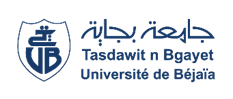 Université Abderrahmane Mira-BejaiaFaculté des Sciences Humaines et SocialesDépartement de Psychologie et OrthophoniePLANNING DES EXAMENS DU 2ème SEMESTRE DE L’ANNEE UNIVERSITAIRE 2022/2023  AdministrationL3 PYCHOLOGIE DU TRAVAILL3 PYCHOLOGIE DU TRAVAILL3 PYCHOLOGIE DU TRAVAILL3 PYCHOLOGIE DU TRAVAILL3 PYCHOLOGIE DU TRAVAILL3 PYCHOLOGIE DU TRAVAILL3 PYCHOLOGIE DU TRAVAILModulesUnités d'enseignements Dates & JoursHorairesEnseignant (e)s chargé (e)s des modulesGroupesLocauxAnalyse de l’individuUnité fondamentale Dimanche14/05/202313H00-14H30MME.AIT OUARES1-2Amphi 35Analyse de l’individuUnité fondamentale Dimanche14/05/202313H00-14H30MME.AIT OUARES3-4Amphi 36Analyse de l’individuUnité fondamentale Dimanche14/05/202313H00-14H30MME.AIT OUARES5Salle 04Psychologie du marketingUnité Méthodologiquemardi 16/05/202313H00-14H30CHALAL.M 1-2Amphi 35Psychologie du marketingUnité Méthodologiquemardi 16/05/202313H00-14H30CHALAL.M 3-4Amphi 36Psychologie du marketingUnité Méthodologiquemardi 16/05/202313H00-14H30CHALAL.M 5Salle 04GRH 2Unité fondamentalejeudi18/05/202313H00-14H30M.HOCINI1-2Amphi 35GRH 2Unité fondamentalejeudi18/05/202313H00-14H30M.HOCINI3-4Amphi 36GRH 2Unité fondamentalejeudi18/05/202313H00-14H30M.HOCINI5Salle 04Santé psychologique au travailUnité fondamentaledimanche21/05/202313H00-14H30M. DJEFFAL1-2Amphi 35Santé psychologique au travailUnité fondamentaledimanche21/05/202313H00-14H30M. DJEFFAL3-4Amphi 36Santé psychologique au travailUnité fondamentaledimanche21/05/202313H00-14H30M. DJEFFAL5Salle 04Ergonomie 2Unité Découverte  Mardi 23/05/202313H00-14H30M.AMRANE H1-2Amphi 35Ergonomie 2Unité Découverte  Mardi 23/05/202313H00-14H30M.AMRANE H3-4Amphi 36Ergonomie 2Unité Découverte  Mardi 23/05/202313H00-14H30M.AMRANE H5Salle 04